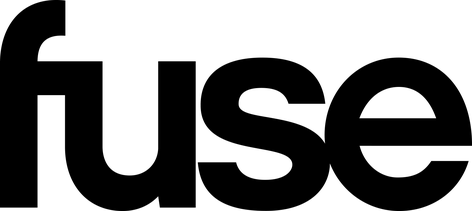 September 11, 2020975K Subscriberhttps://www.youtube.com/watch?v=AhrBQts8sjw&feature=youtu.be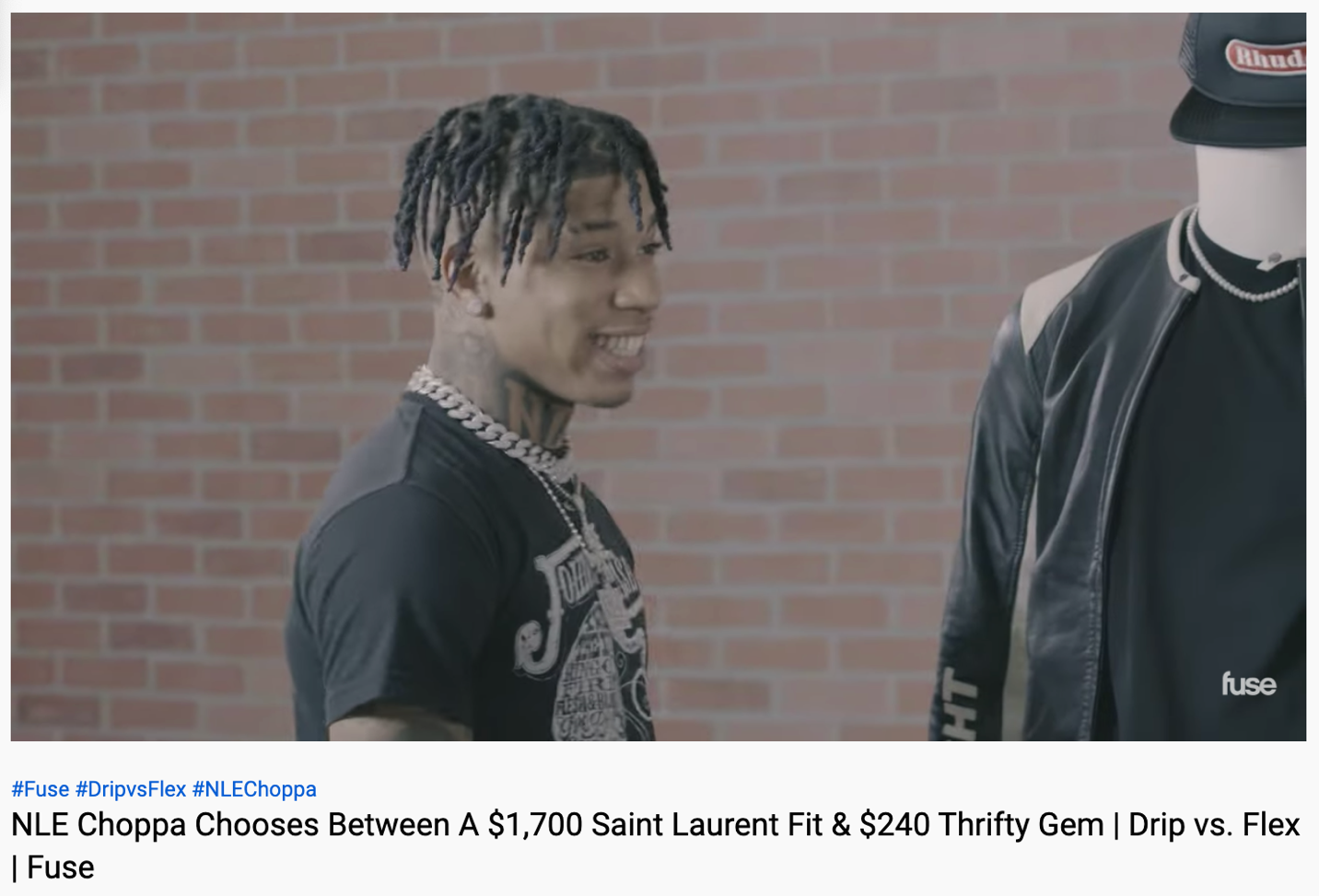 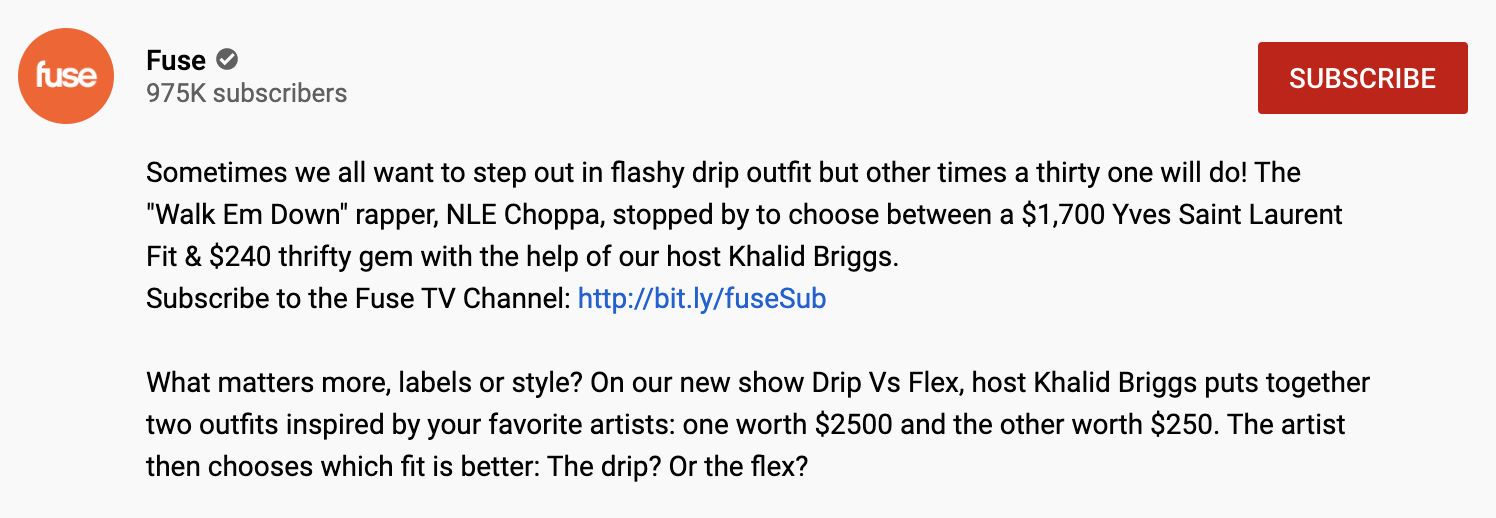 